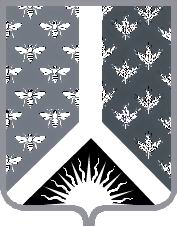 СОВЕТ НАРОДНЫХ ДЕПУТАТОВ НОВОКУЗНЕЦКОГО МУНИЦИПАЛЬНОГО РАЙОНАР Е Ш Е Н И Еот 29 апреля 2016 года № 170-МНПАОб утверждении Положения о порядке сообщения лицами, замещающими муниципальные должности Новокузнецкого муниципального района, о возникновении личной заинтересованности при исполнении должностных обязанностей, которая приводит или может привести к конфликту интересовПринято Советом народных депутатовНовокузнецкого муниципального района 29 апреля 2016 года1. Утвердить Положение о порядке сообщения лицами, замещающими муниципальные должности Новокузнецкого муниципального района, о возникновении личной заинтересованности при исполнении должностных обязанностей, которая приводит или может привести к конфликту интересов, согласно приложению к настоящему Решению.2. Настоящее Решение вступает в силу со дня, следующего за днем его официального опубликования.Председатель Совета народных депутатов Новокузнецкого муниципального района                                                                            Е. В. Зеленская  Глава Новокузнецкого муниципального района                                                                             Е. А. МанузинПриложение к решению Совета народных депутатовНовокузнецкого муниципального районаот 29 апреля 2016 года № 170-МНПА«Об утверждении Положения о порядке сообщения лицами, замещающими муниципальные должности Новокузнецкого муниципального района, о возникновении личной заинтересованности при исполнении должностных обязанностей, которая приводит или может привести к конфликту интересов»Положение о порядке сообщения лицами, замещающими муниципальные должности Новокузнецкого муниципального района, о возникновении личной заинтересованности при исполнении должностных обязанностей, которая приводит или может привести к конфликту интересов1. Настоящее Положение разработано в целях реализации Федерального закона от 25.12.2008 № 273-ФЗ «О противодействии коррупции», Указа Президента Российской Федерации от 22.12.2015 № 650 «О порядке сообщения лицами, замещающими отдельные государственные должности Российской Федерации, должности федеральной государственной службы, и иными лицами о возникновении личной заинтересованности при исполнении должностных обязанностей, которая приводит или может привести к конфликту интересов, и о внесении изменений в некоторые акты Президента Российской Федерации» и определяет порядок сообщения лицами, замещающими муниципальные должности Новокузнецкого муниципального района о возникновении личной заинтересованности при исполнении должностных обязанностей, которая приводит или может привести к конфликту интересов.2. В соответствии с Федеральным законом «О противодействии коррупции» под конфликтом интересов в настоящем Положении понимается ситуация, при которой личная заинтересованность (прямая или косвенная) лица, замещающего муниципальную должность Новокузнецкого муниципального района, влияет или может повлиять на надлежащее, объективное и беспристрастное осуществление им своих полномочий.Под личной заинтересованностью понимается возможность получения доходов в виде денег, иного имущества, в том числе имущественных прав, услуг имущественного характера, результатов выполненных работ или каких-либо выгод (преимуществ) лицом, замещающим муниципальную должность Новокузнецкого муниципального района, и (или) состоящими с ним в близком родстве или свойстве лицами (родителями, супругами, детьми, братьями, сестрами, а также братьями, сестрами, родителями, детьми супругов и супругами детей), гражданами или организациями, с которыми лицо, замещающее муниципальную должность Новокузнецкого муниципального района, и (или) лица, состоящие с ним в близком родстве или свойстве, связаны имущественными, корпоративными или иными близкими отношениями.3. Для целей настоящего Положения к лицам, замещающим муниципальные должности Новокузнецкого муниципального района, относятся:глава Новокузнецкого муниципального района, депутат Совета народных депутатов Новокузнецкого муниципального района,председатель контрольно-счетной комиссии Новокузнецкого муниципального района,глава сельского поселения, входящего в состав Новокузнецкого муниципального района,депутат Совета народных депутатов сельского поселения, входящего в состав Новокузнецкого муниципального района.4. Лица, замещающие муниципальные должности Новокузнецкого муниципального района (далее - лица, замещающие муниципальные должности), обязаны в соответствии с законодательством Российской Федерации о противодействии коррупции сообщать, о возникновении личной заинтересованности при исполнении должностных обязанностей, которая приводит или может привести к конфликту интересов, а также принимать меры по предотвращению или урегулированию конфликта интересов.Сообщение оформляется в письменной форме в виде уведомления о возникновении личной заинтересованности при исполнении должностных обязанностей, которая приводит или может привести к конфликту интересов (далее - уведомление), согласно приложению к настоящему Положению.5. Лица, замещающие муниципальные должности, направляют уведомление председателю комиссии Новокузнецкого муниципального района по соблюдению требований к служебному поведению и урегулированию конфликта интересов (далее - комиссия) по форме, согласно приложению к настоящему Положению.6. Уведомление подается не позднее трех рабочих дней со дня, когда лицу, замещающему муниципальную должность, стало известно (должно было стать известно) о возникновении личной заинтересованности.7. При невозможности по уважительным причинам (болезнь, отпуск, нахождение в командировке) подачи уведомления в срок, предусмотренный пунктом 6 настоящего Положения, лицо, замещающее муниципальную должность, обязано подать уведомление не позднее трех рабочих дней со дня прекращения обстоятельств, предусмотренных настоящим пунктом.8. К уведомлению могут прилагаться имеющиеся у лица, замещающего муниципальную должность, материалы, подтверждающие информацию, изложенную в уведомлении.9. Уведомление в день поступления подлежит обязательной регистрации.10. Копия уведомления с отметкой о регистрации выдается (а в случае поступления уведомления по почте - направляется) лицу, замещающему муниципальную должность, подавшему уведомление, в день регистрации.11. Отказ в принятии и (или) регистрации уведомления, а также в выдаче копии такого уведомления с отметкой о регистрации не допускается.12. Комиссия рассматривает поступившие уведомления и другие материалы и принимает по ним решения в порядке, установленном Положением о комиссии, утвержденным нормативным правовым актом главы Новокузнецкого муниципального района.13. Комиссия по результатам рассмотрения уведомлений принимается одно из следующих решений:1) признать, что при исполнении должностных обязанностей лицом, направившим уведомление, конфликт интересов отсутствует;2) признать, что при исполнении должностных обязанностей лицом, направившим уведомление, личная заинтересованность приводит или может привести к конфликту интересов;3) признать, что лицом, направившим уведомление, не соблюдались требования об урегулировании конфликта интересов.14. В случае принятия решения, предусмотренного подпунктом 2 пункта 13 настоящего Положения, комиссия рекомендует принять меры по предотвращению или урегулированию такого конфликта.В случае принятия решения, предусмотренного подпунктом 3 пункта 13 настоящего Положения, комиссия направляет соответствующее решение в Совет народных депутатов Новокузнецкого муниципального района (Совет народных депутатов сельского поселения, входящего в состав Новокузнецкого муниципального района) для применения к лицу, замещающему муниципальную должность, конкретную меру ответственности в соответствии с Федеральным законом от 06.10.2003 № 131-ФЗ «Об общих принципах организации местного самоуправления в Российской Федерации».Приложениек Положению о порядке сообщения лицами, замещающими муниципальные должности Новокузнецкого муниципального района, о возникновении личной заинтересованности при исполнении должностных обязанностей, которая приводит или может привести к конфликту интересовПредседателю комиссии Новокузнецкого муниципального района по соблюдению требований к служебному поведению и урегулированию конфликта интересовот ___________________________________________________________   (Ф.И.О., замещаемая должность)УВЕДОМЛЕНИЕо возникновении личной заинтересованности при исполнениидолжностных обязанностей, которая приводитили может привести к конфликту интересовСообщаю о возникновении у меня личной заинтересованности при исполнении должностных  обязанностей,  которая приводит или может привести к конфликту интересов (нужное подчеркнуть).Обстоятельства, являющиеся основанием возникновения личной заинтересованности: ___________________________________________________________________________________________________________________________Должностные обязанности, на исполнение которых влияет или может повлиять личная заинтересованность: ______________________________________________________________________________________________________________Предлагаемые меры по предотвращению или урегулированию конфликта интересов:______________________________________________________________________________________________________________________________________________Намереваюсь (не намереваюсь) лично присутствовать на заседании комиссии по соблюдению требований к служебному поведению лиц, замещающих муниципальные должности Новокузнецкого муниципального района и урегулированию конфликта интересов, при рассмотрении настоящего уведомления (нужное подчеркнуть).«___»______________ 20___ г. __________________ ________________________(подпись лица, (расшифровка подписи) направляющего уведомление)